Atelier académique musique « Composer et arranger ses chansons »BULLETIN D’INSCRIPTION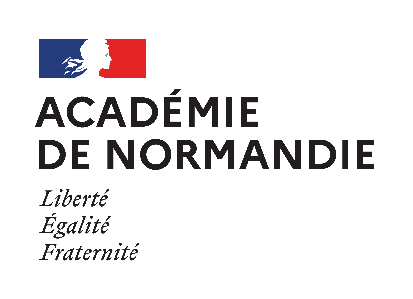 Céline LECOMTEResponsable académique
Domaine musiqueceline.lecomte@ac-normandie.frDélégation académique à l’action culturelle - site de Rouen -Courriel : daac-27-76@ac-normandie.frTél. : 02 32 08 91 00 (à retourner à la Délégation académique à l’action culturelle, par courriel à daac-27-76@ac-normandie.fr et à celine.lecomte@ac-normandie.fr pour le 15 septembre 2021)(à retourner à la Délégation académique à l’action culturelle, par courriel à daac-27-76@ac-normandie.fr et à celine.lecomte@ac-normandie.fr pour le 15 septembre 2021)(à retourner à la Délégation académique à l’action culturelle, par courriel à daac-27-76@ac-normandie.fr et à celine.lecomte@ac-normandie.fr pour le 15 septembre 2021)(à retourner à la Délégation académique à l’action culturelle, par courriel à daac-27-76@ac-normandie.fr et à celine.lecomte@ac-normandie.fr pour le 15 septembre 2021)(à retourner à la Délégation académique à l’action culturelle, par courriel à daac-27-76@ac-normandie.fr et à celine.lecomte@ac-normandie.fr pour le 15 septembre 2021)RENSEIGNEMENTS ÉTABLISSEMENT RENSEIGNEMENTS ÉTABLISSEMENT RENSEIGNEMENTS ÉTABLISSEMENT RENSEIGNEMENTS ÉTABLISSEMENT RENSEIGNEMENTS ÉTABLISSEMENT Nom de l'établissement Nom de l'établissement Adresse complète Adresse complète Téléphone Téléphone UAIUAIRENSEIGNEMENTS ENSEIGNANTS RENSEIGNEMENTS ENSEIGNANTS RENSEIGNEMENTS ENSEIGNANTS RENSEIGNEMENTS ENSEIGNANTS RENSEIGNEMENTS ENSEIGNANTS Nom et prénom Discipline Discipline TéléphoneCourriel académiquePrénom et nom du chef d'établissementPrénom et nom du chef d'établissementPrénom et nom du chef d'établissementPrénom et nom du chef d'établissementPrénom et nom du chef d'établissementAvis du chef d'établissementAvis du chef d'établissementAvis du chef d'établissementAvis du chef d'établissementAvis du chef d'établissementDate – signature – cachet de l’établissementDate – signature – cachet de l’établissementDate – signature – cachet de l’établissementDate – signature – cachet de l’établissementDate – signature – cachet de l’établissement